             GUIA 7 DE RECAPITULACION  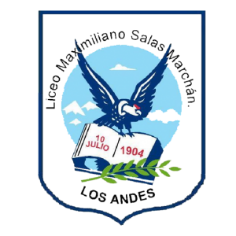                                                   Curso 7ºy 8 Liceo Max Salas MarchanNombre: ________________________________________               Departamento de Ed. Física.Objetivo de aprendizaje.Desarrollar la resistencia cardiovascular, la fuerza muscular, la velocidad y la flexibilidad para alcanzar una condición física saludable, considerando: - frecuencia - intensidad - tiempo de duración y recuperación.1.- Investigar los siguientes términos:a.- Educación Física:b.- Capacidad aeróbica:c.- Capacidad anaeróbica:d.- Resistencia física:e.- Fuerza:f.- Velocidad:g.- Ejercicios cardiovasculares:h.- Elasticidad muscular:2.-Realiza una rutina de 10 ejercicios físicos de mediana y alta intensidad es decir tu frecuencia cardiaca debe estar entre 120 y 145 pulsaciones por minuto, en un espacio reducido en tu hogar, cada ejercicio debe durar 30 segundos por ejemplo trotar en el mismo lugar durante 30 segundos y descanso 10 segundos y continuo con otro ejercicio. 3.- El Total de la rutina debe durar 5 minutos, anota en un cuaderno los ejercicios que realizarán y grafícalos con dibujo o un recorte.4.- ¿Qué es un entrenamiento HIIT?5.- Comenta tu rutina de higiene y ejercicios diarios.6.- Investiga los beneficios de los ejercicios para la resistencia cardiovascular y da 5 ejemplos de ellos.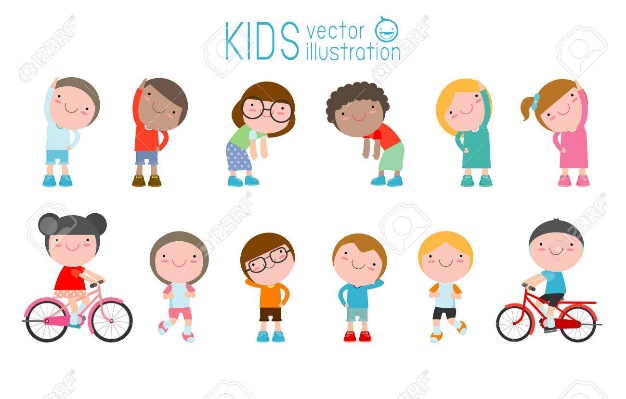 3.- Autoevaluación: Marque con una “X” en la casilla correspondiente dependiendo si se cumple con el objetivo requerido o no se cumple con el objetivo. Luego agregue una observación en la evaluación si es que se tiene alguna.#QUEDATEENCASA♥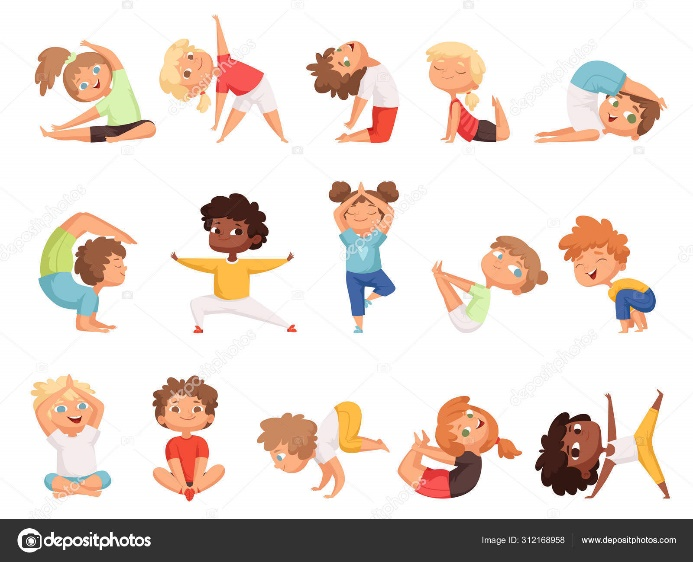 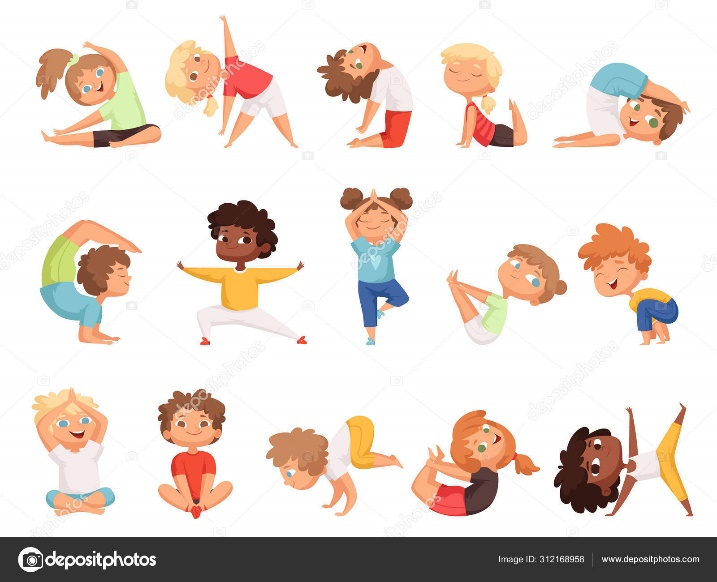 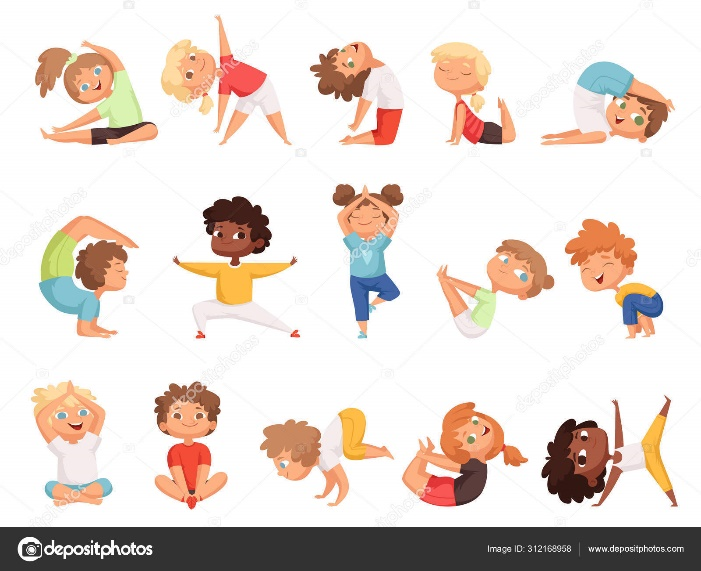 EVALUACIONHE CUMPLIDO EL OBJETIVONO HE CUMPLIDO EL OBJETIVOOBSERVACIONES DEL ALUMNODesarrolle sin problemas ni inconvenientes la guía.Realice de manera creativa 10 ejercicios físicos diferentes, sin ser repetitivo.Pude llegar a las pulsaciones por minuto con la rutina que creé.Ejecute la rutina dentro del tiempo establecido por ejercicio.Busque información para complementar lo que ya sé, y así poder ejecutar la guía correctamente.